23° Campionato Bolognese a squadre 2019-20Cat. AMATORIALE Maschile1° fase del Campionato Bolognese a squadre 2019/20 Categoria AMATORIALE MASCHILEGIRONE BLE PRIME 2 CLASSIFICATE ACCEDONO AL TABELLONE AMATORIALE “A”, LE ALTRE ACCEDONO AL TABELLONE “B”IMPORTANTE PER I RESPONSABILI !!!:SI RAMMENTA CHE PRIMA DELL’INIZIO CAMPIONATO,TUTTE LE SQUADRE DEVONO AVERE REGOLARIZZATO IL PAGAMENTO DELL’ISCRIZIONE E DELLE TESSERE 2019-20 DEI GIOCATORI.Il referto dell’incontro va inviato entro 1 gg. dalla squadra vincente alla UISP (via e-mail: tennis@uispbologna.it o foto Wzap 3341041560, Michele Contento) utilizzando esclusivamente i moduli reperibili sul sito.CALENDARIO E RISULTATI SU INTERNET : http://www.uispbologna.itBologna, 18 Novembre 2019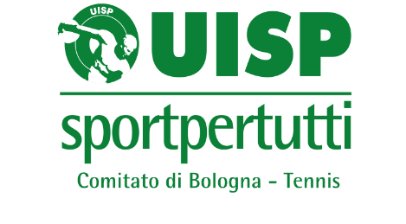 GiornataData/oraincontrorisultato1a  Ven. 29/11 h. 19,30SANT’AGATA - COTABO2-7Ven. 29/11 h. 20OZZANO - CASTENASO2-7   GiornataData/oraincontrorisultato2a Ven. 06/12 h. 19,30CASTENASO - SANT’AGATA6-3   Ven. 06/12 h. 20COTABO - OZZANO6-3   GiornataData/oraincontrorisultato3a Ven. 13/12 h. 19,30CASTENASO - COTABO 4-5 Ven. 13/12 h. 20OZZANO - SANT’AGATA 9-0  SQUADRASEDERESPONS.TELEFONOpuntiClass SANT’AGATA CT Sant’AgataGrillini335658102704aCOTABO CT PandaSillieri339167351861aOZZANOCT OzzanoMontanari392525516023aCASTENASOCT CastenasoColafemmina348266580142a